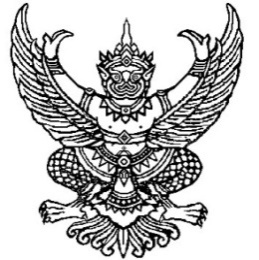 ที่ มท ๐๘๑๖.3/ว	กรมส่งเสริมการปกครองท้องถิ่น	ถนนนครราชสีมา เขตดุสิต กทม. ๑๐3๐๐ 			                            กุมภาพันธ์  ๒๕67เรื่อง  การยกเลิกการอยู่เวรของครูและบุคลากรทางการศึกษา และการดูแลรักษาความปลอดภัยในสถานศึกษา
        สังกัดองค์กรปกครองส่วนท้องถิ่นเรียน	ผู้ว่าราชการจังหวัด ทุกจังหวัดสิ่งที่ส่งมาด้วย	สำเนาหนังสือสำนักเลขาธิการคณะรัฐมนตรี ด่วนที่สุด ที่ นร 0505/ว 37                                                ลงวันที่ 25 มกราคม 2567 	  จำนวน  1  ฉบับ		ด้วยสำนักเลขาธิการคณะรัฐมนตรีได้แจ้งมติคณะรัฐมนตรีในคราวประชุมคณะรัฐมนตรี 
เมื่อวันที่ 23 มกราคม 2567 โดยมีมติเห็นชอบตามที่นายกรัฐมนตรีเสนอให้กระทรวงศึกษาธิการ รวมถึงกระทรวงอื่น ๆ ที่มีสถานศึกษาในสังกัดได้รับการยกเว้นการปฏิบัติตามมติคณะรัฐมนตรีเมื่อวันที่ 6 กรกฎาคม 2542 (เรื่อง การปรับปรุง แก้ไข หรือยกเลิกมติคณะรัฐมนตรี เกี่ยวกับการจัดเวรรักษาการณ์ประจำสถานที่ราชการ) กำหนดให้ส่วนราชการและหน่วยงานของรัฐจัดให้มีเวรรักษาการณ์ประจำสถานที่ราชการหรือหน่วยงานนอกเวลาราชการและในวันหยุดราชการ ซึ่งเกิดเหตุการณ์ที่ครูและบุคลากรทางการศึกษาเสียชีวิตและได้รับบาดเจ็บจากการปฏิบัติหน้าที่เวรรักษาการณ์ตามมติคณะรัฐมนตรีดังกล่าวอยู่บ่อยครั้ง ซึ่งในปัจจุบันมีบุคคลและเครื่องมือต่าง ๆ ที่สามารถนำมาใช้ช่วยดูแลรักษาความปลอดภัยของสถานที่ราชการหรือหน่วยงานของรัฐแทนได้ เช่น การใช้พนักงานรักษาความปลอดภัย การจ้างเอกชนให้บริการดูแลรักษาความปลอดภัย และความสงบเรียบร้อย การติดตั้งกล้องโทรทัศน์วงจรปิด นอกจากนี้ การให้ครูและบุคลากรทางการศึกษาอยู่เวรรักษาการณ์ในสถานศึกษา
ยังอาจเป็นการกำหนดหน้าที่เพิ่มความเสี่ยงให้แก่ครูและบุคลากรทางการศึกษาโดยไม่จำเป็น 	กรมส่งเสริมการปกครองท้องถิ่น จึงขอความร่วมมือจังหวัดแจ้งองค์กรปกครองส่วนท้องถิ่นและสถานศึกษาในสังกัดทุกประเภท (ศูนย์พัฒนาเด็กเล็ก โรงเรียน และวิทยาลัย) ทราบและถือปฏิบัติ
ตามมติคณะรัฐมนตรีดังกล่าว โดยดำเนินการตามกฎหมาย ระเบียบที่เกี่ยวข้อง รวมทั้งบริบทและความพร้อมขององค์กรปกครองส่วนท้องถิ่นและสถานศึกษาในการกำหนดมาตรการและแนวทางปฏิบัติในการรักษาความปลอดภัยของสถานศึกษา และทรัพย์สินของทางราชการในสถานศึกษา ให้มีระบบการรักษาความปลอดภัยที่มีประสิทธิภาพ และเหมาะสมกับสภาพการณ์ปัจจุบัน รายละเอียดปรากฏตามสิ่งที่ส่งมาด้วย	จึงเรียนมาเพื่อโปรดพิจารณาดำเนินการต่อไป 		  ขอแสดงความนับถือ                                                       อธิบดีกรมส่งเสริมการปกครองท้องถิ่น กองส่งเสริมและพัฒนาการจัดการศึกษาท้องถิ่น กลุ่มงานส่งเสริมการจัดการศึกษาท้องถิ่นโทร. 0-2241-9000 ต่อ 5313ไปรษณีย์อิเล็กทรอนิกส์ saraban@dla.go.thผู้ประสานงาน นางนิภาวัลย์ เพ็ชร์ผึ้ง โทร. 08 1925 0316